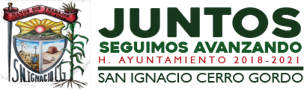 LEY DE TRANSPARENCIA Y ACCESO A LA INFORMACIÓN PÚBLICA DEL ESTADO DE JALISCO Y SUS MUNICIPIOSARTÍCULO 8 :  FRACCIÓN V :  INCISO S: ITINERARIO, AGENDA Y RESULTADOS DEL SUJETO OBLIGADOABRIL 2021PRESIDENTE MUNICIPALFECHA:JUEVES 01/04/2021ACTIVIDADES AGENDADASRESULTADOS NO LABORABLE (JUEVES SANTO)FECHA:VIERNES 02/04/2021ACTIVIDADES AGENDADASRESULTADOS NO LABORABLE (VIERNES SANTO)FECHA:SÁBADO 03/04/2021ACTIVIDADES AGENDADASRESULTADOS FECHA:DOMINGO 04/04/2021ACTIVIDADES AGENDADASRESULTADOS FECHA:LUNES 05/04/2021ACTIVIDADES AGENDADASRESULTADOS ATENCIÓN A LA CIUDADANÍA EN LA PRESIDENCIA MUNICIPAL. FECHA:MARTES 06/04/2021ACTIVIDADES AGENDADASRESULTADOS 9:00 A.M. APLICACIÓN DE 2DA ETAPA (2DA DOSIS A ADULTOS MAYORES) DE VACUNACIÓN CONTRA EL COVID-19.FECHA:MIÉRCOLES 07/04/2021ACTIVIDADES AGENDADASRESULTADOS ATENCIÓN A LA CIUDADANÍA EN LA PRESIDENCIA MUNICIPAL.FECHA:JUEVES 08/04/2021ACTIVIDADES AGENDADASRESULTADOS ATENCIÓN A LA CIUDADANÍA EN LA PRESIDENCIA MUNICIPAL.FECHA:VIERNES 09/04/2021ACTIVIDADES AGENDADASRESULTADOS ATENCIÓN A LA CIUDADANÍA EN LA PRESIDENCIA MUNICIPAL.FECHA:SÁBADO 10/04/2021ACTIVIDADES AGENDADASRESULTADOS FECHA:DOMINGO 11/04/2021ACTIVIDADES AGENDADASRESULTADOS FECHA:LUNES 12/04/2021ACTIVIDADES AGENDADASRESULTADOS ATENCIÓN A LA CIUDADANÍA EN LA PRESIDENCIA MUNICIPAL.FECHA:MARTES 13/04/2021ACTIVIDADES AGENDADASRESULTADOS ATENCIÓN A LA CIUDADANÍA EN LA PRESIDENCIA MUNICIPAL.FECHA:MIÉRCOLES 14/04/2021ACTIVIDADES AGENDADASRESULTADOS 10:00 A.M. REUNIÓN EN SALA DE SESIONES, CON PERSONAL DEL INEGI Y DEL H. AYUNTAMIENTO PARA LEVANTAMIENTO DEL CENSO NACIONAL DE GOBIERNOS MUNICIPALES 2021.FECHA:JUEVES  15/04/2021ACTIVIDADES AGENDADASRESULTADOS ATENCIÓN A LA CIUDADANÍA EN LA PRESIDENCIA MUNICIPAL.FECHA:VIERNES 16/04/2021ACTIVIDADES AGENDADASRESULTADOS 8:30 SESIÓN DE CABILDOREUNIÓN CON DIRECTORA DE CASA DE LA CULTURAFECHA:SÁBADO 17/04/2021ACTIVIDADES AGENDADASRESULTADOS FECHA:DOMINGO 18/04/2021ACTIVIDADES AGENDADASRESULTADOS FECHA:LUNES 19/04/2021ACTIVIDADES AGENDADASRESULTADOS ATENCIÓN A LA CIUDADANÍA, EN PRESIDENCIA MUNICIPAL. FECHA:MARTES 20/04/2021ACTIVIDADES AGENDADASRESULTADOS REUNIÓN CON ALEJANDRO RUBIO, SUPERINTENDENTE DE LA CFE, PARA ELECTRIFICACIÓN RURAL. CITA CON MAESTRA DE JARDÍN DE NIÑOS “JUANA INÉS DE LA CRUZ”, DE CABECERA MUNICIPAL.ATENCIÓN A LA CIUDADANÍA EN LA PRESIDENCIA MUNICIPAL. FECHA:MIÉRCOLES 21/04/2021ACTIVIDADES AGENDADASRESULTADOS ATENCIÓN A LA CIUDADANÍA EN LA PRESIDENCIA MUNICIPAL.FECHA:JUEVES 22/04/2021ACTIVIDADES AGENDADASRESULTADOS ATENCIÓN A LA CIUDADANÍA EN LA PRESIDENCIA MUNICIPAL.FECHA:VIERNES 23/04/2021ACTIVIDADES AGENDADASRESULTADOS ATENCIÓN A LA CIUDADANÍA EN LA PRESIDENCIA MUNICIPAL.FECHA:SÁBADO 24/04/2021ACTIVIDADES AGENDADASRESULTADOS FECHA:DOMINGO 25/04/2021ACTIVIDADES AGENDADASRESULTADOS FECHA:LUNES 26/04/2021ACTIVIDADES AGENDADASRESULTADOS ATENCIÓN A LA CIUDADANÍA EN LA PRESIDENCIA MUNICIPAL.FECHA:MARTES 27/04/2021ACTIVIDADES AGENDADASRESULTADOS VISITAS A BENEFICIARIOS DE TINACOS (COMUNIDADES: ZACAMECATE, TUNA DE ARRIBA, TUNA DE EN MEDIO Y TUNA DE ABAJO). FECHA:MIÉRCOLES 28/04/2021ACTIVIDADES AGENDADASRESULTADOS  9:00 A.M. VISITA A BENEFICIARIOS DE TINACOS EN COMUNIDADES: PASTORES, EL ALTO, LA PROVIDENCIA, EL SALERO Y PLAN DE LAS GALLINAS. FECHA:JUEVES 29/04/2021ACTIVIDADES AGENDADASRESULTADOS ATENCIÓN A LA CIUDADANÍA EN PRESIDENCIA MUNICIPAL. FECHA:VIERNES 30/04/2021ACTIVIDADES AGENDADASRESULTADOS 9:00 A.M. VISITA A BENEFICIARIOS DE TINACOS, EN COMUNIDADES: EL PALENQUE, LOS DOLORES, CERRO GORDO Y CUSCUSILLO. 